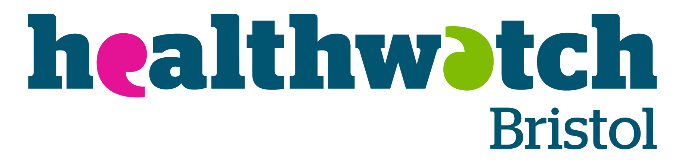 আপনার অভিজ্ঞতার কথা জানান: প্রসূতি মায়েদের মানসিক স্বাস্থ্য সংবাদ – 20 অক্টোবর 2022 আপনি যদি 2020 সালের এপ্রিলের পরে সন্তান জন্ম দিয়ে থাকেন এবং গর্ভধারণের আগে মানসিক সমস্যায় ভূগে থাকেন, তাহলে আমরা আপনার কাহিনী শুনতে চাই এবং জানতে চাই সে সময় আপনি আপনার প্রয়োজনীয় সহায়তা সমর্থন এন.এ্‌ইচ.এস থেকে পেয়েছিলেন কি না। কোভিড-19 মহামারির কারণে পেরিন্যাটাল সার্ভিসেস (গর্ভধারণের সময় থেকে শুরু করে সন্তান জন্মদানের পর এক বছর পর্যন্ত)মারাত্মক ভাবে প্রভাবিত হয়েছিল। কিছু মহিলা পেরিন্যাটাল সার্ভিস থেকে সীমিত পরিমাণের সহায্য পেয়েছিলেন এবং একই সাথে নিজের পরিবার, বন্ধু-বান্ধব ও কমিউনিটির লোকদের থেকে বিচ্ছিন্ন হয়ে পড়েছিলেন। আমরা সেসব মহিলাদের সাথে কথা বলতে চাই, যারা 2020 সালের এপ্রিলের পরে সন্তান জন্ম দিয়েছেন এবং গর্ভধারণের আগে মানসিক সমস্যায় ভূগেছিলেন। আপনার নিজের মানসিক সমস্যা আপনি নিজেই বর্ণনা করতে পারবেন। অর্থাৎ আপনার কাহিনী বলার জন্য ডাক্তারের মাধ্যমে আপনার মানসিক সমস্যা নির্ণীত হয়ে থাকার প্রয়োজন হবে না। আমরা বিশেষভাবে জাতিগত সংখ্যালঘু সম্প্রদায়ের মায়েদের সাথে, সমলিঙ্গের মা-বাবাদের সাথে ও জন্মকালীন লিঙ্গের পরিচয় না দিয়ে অন্য লিঙ্গ পরিচয়দানকারী মা-বাবার(লিঙ্গ পরিবর্তনকারী, তৃতীয় লিঙ্গ, এবং অন্যান্য লিঙ্গ পরিচয়দানকারী মা-বাবাদের) সাথে কথা বলতে যারপ্রর নাই আগ্রহী। আমাদের সার্বিক লক্ষ্য হলো ম্যাটার্নিটি কেয়ারে (প্রসূতি মায়েদের সেবা ব্যবস্থায়) মানসিক স্বাস্থ্য সেবা উন্নত করা, যাতে করে প্রসূতি সময়কালে প্রত্যেকেই অনুভব করতে পারেন যে তাদেরকে সঠিকভাবে সহায়তা করা হয়। আমাদের লক্ষ্য হলো মা-বাবাদের বিস্তারিত ইন্টারভিউ নেওয়া। যদি আপনি ইন্টারভিউ দিতে চান অথবা এই প্রকল্প সম্পর্কে আরো জানতে চান, তবে অনুগ্রহ করে আমাদের প্রোজেক্ট অফিসার আ্যানা কিং এর সাথে anna@healthwatchbristol.co.uk ঠিকানায় ইমেইলে অথবা 07944 373235 নাম্বারে ফোন করে যোগাযোগ করুন। আমরা 2022 সালের নভেম্বরে ইন্টারভিউ নেওয়ার আশা রাখি। ইন্টারভিউ দেওয়ার জন্য ধন্যবাদ স্বরূপ আমরা প্রত্যেককে একটি হাই স্ট্রিট ভাউচার দেব। 